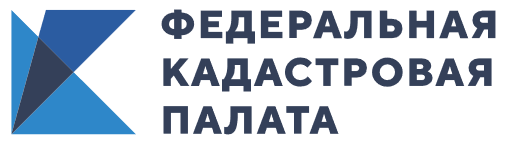 Назван топ-5 регионов, жители которых предпочитают оформлять недвижимость экстерриториальноЭкстерриториальный, то есть дистанционный, принцип оформления недвижимости становится все популярнее среди россиянПочти 96 тысяч заявлений о кадастровом учете и регистрации прав на недвижимое имущество Федеральная кадастровая палата приняла по экстерриториальному принципу в первом квартале 2020 года. Топ-5 регионов, жители которых подали наибольшее количество таких заявлений, составили Московская область, Москва, Нижегородская и Самарская области, а также Краснодарский край.Наибольшее число заявлений для оформления недвижимости по экстерриториальному принципу в первом квартале 2020 года принято от жителей Московской области (19,3 тыс.), Москвы (9,9 тыс.), Нижегородской области (6,9 тыс.), Самарской области (4,9 тыс.) и Краснодарского края (3,9 тыс.).Отметим, что по сравнению с прошлым годом экстерриториальный принцип оформления недвижимости становится все популярнее среди россиян. За первый квартал 2020 года Федеральная кадастровая палата приняла по экстерриториальному принципу 95,7 тысяч заявлений о кадастровом учете и регистрации прав на недвижимое имущество. Таким образом, по сравнению с первым кварталом прошлого года россияне стали подавать заявления по экстерриториальному принципу на 14,4% чаще (тогда было принято 81,9 тыс. заявлений).Экстерриториальный принцип подачи и приема документов позволяет оформлять недвижимость в любом регионе, независимо от места жительства. Такая возможность появилась у россиян в 2017 году с вступлением в силу закона «О государственной регистрации недвижимости». По экстерриториальному принципу можно обратиться за проведением кадастрового учета, регистрации прав собственности, сделок, ограничений и обременений по месту нахождения объекта недвижимости – на основании электронных документов, созданных по месту подачи бумажных документов. Так, жителю Московской области необязательно ехать в Краснодарский край для оформления полученных в наследство дома и участка. Можно подать необходимые документы в офисе Кадастровой палаты, расположенном в регионе постоянного проживания, и уже через несколько дней получить выписку из Единого государственного реестра недвижимости о зарегистрированных правах.  «Благодаря действующим нормам закона о регистрации россияне могут, не пересекая границ регионов, становиться полноправными собственниками домов, квартир, земельных участков, расположенных пусть даже на другом конце страны. Получить услугу можно в ближайшем офисе приема-выдачи документов по экстерриториальному принципу Кадастровой палаты. Достаточно записаться на прием и представить в офис необходимый пакет документов. После проведения учетно-регистрационных процедур заявитель получит подтверждающие документы в том же офисе», – говорит глава Федеральной кадастровой палаты Вячеслав Спиренков. Учетно-регистрационные действия по экстерриториальному принципу проводятся в те же сроки, что и при обычном способе подачи заявления: пять рабочих дней – для кадастрового учета, семь – для регистрации права собственности. Единая процедура учета и регистрации занимает всего десять рабочих дней.Подать документы по экстерриториальному принципу в офисах Кадастровой палаты можно по предварительной записи. Запись на прием открыта в личном кабинете на портале Росреестра. Для авторизации используется учетная запись единого портала государственных услуг.  